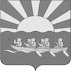 АДМИНИСТРАЦИЯМУНИЦИПАЛЬНОГО ОБРАЗОВАНИЯ ЧУКОТСКИЙ МУНИЦИПАЛЬНЫЙ РАЙОНПОСТАНОВЛЕНИЕот 18.03.2021 г № 95с. ЛаврентияОб утверждении протокола №  112  межведомственной комиссии   по  использованию     жилищного     фондав         муниципальном       образовании        Чукотскиймуниципальный  районРуководствуясь статьей 14, частью 4 статьи 15 Жилищного Кодекса Российской Федерации, постановлением Правительства РФ от 28 января 2006 года № 47 «Об утверждении Положения о признании помещения жилым помещением, жилого помещения непригодным для проживания, многоквартирного дома аварийным и подлежащим сносу или реконструкции, садового дома жилым домом и жилого дома садовым домом», решением Совета депутатов муниципального образования Чукотский муниципальный район от 22.12.2008 г. № 56 «Об учреждении межведомственной комиссии по использованию жилищного фонда в муниципальном образовании Чукотский муниципальный район», Соглашением о передаче органами местного самоуправления сельского поселения Лорино Чукотского муниципального района осуществления части своих полномочий органам местного самоуправления Чукотского муниципального района за счет межбюджетных трансферов, предоставляемых из бюджета сельского поселения Лорино в бюджет Чукотского муниципального № 03-18 от 01 января 2018 год, Администрация муниципального образования  Чукотский муниципальный районПОСТАНОВЛЯЕТ:Утвердить Протокол  заседания межведомственной комиссии по использованию жилищного фонда в муниципальном образовании Чукотский муниципальный район от «___» февраля 2021г.  № 112 (согласно приложению № 1 к настоящему постановлению).Установить график расселения граждан из аварийных многоквартирных домов на период 2021-2025 гг. Приложение № 2 к настоящему постановлению.Настоящее постановление  вступает в силу с момента подписания и подлежит и размещению на официальном сайте Чукотского муниципального района в информационно-телекоммуникационной сети «Интернет».Контроль за исполнением настоящего постановления возложить на  Управление промышленной политики Администрации муниципального образования Чукотский муниципальный район (Бушмелев А.Г.) И.о. главы Администрации                                                               В.Г. ФирстовПротокол № 112заседания межведомственной комиссии  по использованию жилищного фонда в муниципальном образовании Чукотский муниципальный районот  26.02.2021г.                                                                              с. ЛаврентияПрисутствовали:Члены  комиссии:ПовесткаО признании дома, находящегося по адресу: 689315, Чукотский АО, Чукотский район, с. Лорино, ул. Ленина, д. 22, аварийным и подлежащим сносу.О признании дома, находящегося по адресу: 689315, Чукотский АО, Чукотский район, с. Лорино, ул. Ленина, д. 23, аварийным и подлежащим сносу.О признании дома, находящегося по адресу: 689315, Чукотский АО, Чукотский район, с. Лорино, ул. Ленина, д. 24, аварийным и подлежащим сносу.О признании дома, находящегося по адресу: 689315, Чукотский АО, Чукотский район, с. Лорино, ул. Чукотская, д. 7, аварийным и подлежащим сносу.О признании дома, находящегося по адресу: 689315, Чукотский АО, Чукотский район, с. Лорино, ул. Чукотская, д. 10, аварийным и подлежащим сносу.О признании дома, находящегося по адресу: 689315, Чукотский АО, Чукотский район, с. Лорино, ул. Чукотская, д. 12, аварийным и подлежащим сносу.О признании дома, находящегося по адресу: 689315, Чукотский АО, Чукотский район, с. Лорино, ул. Чукотская, д. 14а, аварийным и подлежащим сносу.По первому  вопросу  слушали Бушмелева А.Г.,  который довёл до сведения ситуацию с жилым домом, находящимся  по адресу: 689315, Чукотский  АО, Чукотский район, с. Лорино, ул. Ленина, д. 22,  пояснил, что в процессе эксплуатации жилого здания, (дом № 22 по ул. Ленина) с 1956 года, в связи с физическим износом конструктивных элементов здания, снизились его эксплуатационные характеристики, которые привели к снижению до недопустимого уровня надёжности здания, его прочности и устойчивости. В связи с чем, капитальный ремонт здания проводить нецелесообразно. Членами комиссии составлен акт обследования помещений, расположенных в жилом доме,  на основании чего составлено заключение о признании жилых помещений   аварийными и подлежащим сносу от 26.02.2021г.Предлагаю:1.	Признать жилой дом, расположенный по адресу: 689315, Чукотский АО, Чукотский район, с. Лорино, ул. Ленина, д. 22, аварийным и подлежащим сносу.Решили единогласно:Признать жилой дом, расположенный по адресу: 689315, Чукотский АО, Чукотский район, с. Лорино, ул. Ленина, д. 22, аварийным и подлежащим сносу в соответствии с заключением межведомственной комиссии от 26.02.2021г.По второму  вопросу  слушали Бушмелева А.Г.,  который довёл до сведения ситуацию с жилым домом, находящимся  по адресу: 689315, Чукотский АО, Чукотский район, с. Лорино, ул. Ленина, д. 23,  пояснил, что в процессе эксплуатации жилого здания, (дом № 23 по ул. Ленина) с 1957 года, в связи с физическим износом конструктивных элементов здания, снизились его эксплуатационные характеристики, которые привели к снижению до недопустимого уровня надёжности здания, его прочности и устойчивости. В связи с чем, капитальный ремонт здания проводить нецелесообразно. Членами комиссии составлен акт обследования помещений, расположенных в жилом доме,  на основании чего составлено заключение о признании жилых помещений   аварийными и подлежащим сносу от 26.02.2021г.Предлагаю:1.	Признать жилой дом, расположенный по адресу: 689315, Чукотский АО, Чукотский район, с. Лорино, ул. Ленина, д. 23, аварийным и подлежащим сносу.Решили единогласно:Признать жилой дом, расположенный по адресу: 689315, Чукотский АО, Чукотский район, с. Лорино, ул. Ленина, д. 23, аварийным и подлежащим сносу в соответствии с заключением межведомственной комиссии от 26.02.2021г.По третьему  вопросу  слушали Бушмелева А.Г.,  который довёл до сведения ситуацию с жилым домом, находящимся  по адресу: 689315, Чукотский АО, Чукотский район, с. Лорино, ул. Ленина, д. 24,  пояснил, что в процессе эксплуатации жилого здания, (дом № 24 по ул. Ленина) с 1956 года, в связи с физическим износом конструктивных элементов здания, снизились его эксплуатационные характеристики, которые привели к снижению до недопустимого уровня надёжности здания, его прочности и устойчивости. В связи с чем, капитальный ремонт здания проводить нецелесообразно. Членами комиссии составлен акт обследования помещений, расположенных в жилом доме,  на основании чего составлено заключение о признании жилых помещений   аварийными и подлежащим сносу от 24.02.2021г.Предлагаю:1.	Признать жилой дом, расположенный по адресу: 689315, Чукотский АО, Чукотский район, с. Лорино, ул. Ленина, д. 23, аварийным и подлежащим сносу.Решили единогласно:Признать жилой дом, расположенный по адресу: 689315, Чукотский АО, Чукотский район, с. Лорино, ул. Ленина, д. 24, аварийным и подлежащим сносу в соответствии с заключением межведомственной комиссии от 26.02.2021г.По четвертому  вопросу  слушали Бушмелева А.Г.,  который довёл до сведения ситуацию с жилым домом, находящимся  по адресу: 689315, Чукотский АО, Чукотский район, с. Лорино, ул. Чукотская, д. 7,  пояснил, что в процессе эксплуатации жилого здания, (дом № 7 по ул. Чукотская) с 1956 года, в связи с физическим износом конструктивных элементов здания, снизились его эксплуатационные характеристики, которые привели к снижению до недопустимого уровня надёжности здания, его прочности и устойчивости. В связи с чем, капитальный ремонт здания проводить нецелесообразно. Членами комиссии составлен акт обследования помещений, расположенных в жилом доме,  на основании чего составлено заключение о признании жилых помещений   аварийным и подлежащим сносу от 26.02.2021г.Предлагаю:1.	Признать жилой дом, расположенный по адресу: 689315, Чукотский АО, Чукотский район, с. Лорино, ул. Чукотская, д. 7, аварийным и подлежащим сносу.Решили единогласно:Признать жилой дом, расположенный по адресу: 689315, Чукотский АО, Чукотский район, с. Лорино, ул. Чукотская, д. 7, аварийным и подлежащим сносу в соответствии с заключением межведомственной комиссии от 26.02.2021г.По пятому  вопросу  слушали Бушмелева А.Г.,  который довёл до сведения ситуацию с жилым домом, находящимся  по адресу: 689315, Чукотский АО, Чукотский район, с. Лорино, ул. Чукотская, д. 10,  пояснил, что в процессе эксплуатации жилого здания, (дом № 10 по ул. Чукотская) с 1956 года, в связи с физическим износом конструктивных элементов здания, снизились его эксплуатационные характеристики, которые привели к снижению до недопустимого уровня надёжности здания, его прочности и устойчивости. В связи с чем, капитальный ремонт здания проводить нецелесообразно. Членами комиссии составлен акт обследования помещений, расположенных в жилом доме,  на основании чего составлено заключение о признании жилых помещений   аварийными и подлежащим сносу от 26.02.2021г.Предлагаю:1.	Признать жилой дом, расположенный по адресу: 689315, Чукотский АО, Чукотский район, с. Лорино, ул. Чукотская, д. 10, аварийным и подлежащим сносу.Решили единогласно:Признать жилой дом, расположенный по адресу: 689315, Чукотский АО, Чукотский район, с. Лорино, ул. Чукотская, д. 10, аварийным и подлежащим сносу в соответствии с заключением межведомственной комиссии от 26.02.2021г.По шестому  вопросу  слушали Бушмелева А.Г.,  который довёл до сведения ситуацию с жилым домом, находящимся  по адресу: 689315, Чукотский АО, Чукотский район, с. Лорино, ул. Чукотская, д. 12,  пояснил, что в процессе эксплуатации жилого здания, (дом № 12 по ул. Чукотская) с 1956 года, в связи с физическим износом конструктивных элементов здания, снизились его эксплуатационные характеристики, которые привели к снижению до недопустимого уровня надёжности здания, его прочности и устойчивости. В связи с чем, капитальный ремонт здания проводить нецелесообразно. Членами комиссии составлен акт обследования помещений, расположенных в жилом доме,  на основании чего составлено заключение о признании жилых помещений   аварийными и подлежащим сносу от 26.02.2021г.Предлагаю:1.	Признать жилой дом, расположенный по адресу: 689315, Чукотский АО, Чукотский район, с. Лорино, ул. Чукотская, д. 12, аварийным и подлежащим сносу.Решили единогласно:Признать жилой дом, расположенный по адресу: 689315, Чукотский АО, Чукотский район, с. Лорино, ул. Чукотская, д. 12, аварийным м в соответствии с заключением межведомственной комиссии от 26.02.2021г.По седьмому  вопросу  слушали Бушмелева А.Г.,  который довёл до сведения ситуацию с жилым домом, находящимся  по адресу: 689315, Чукотский АО, Чукотский район, с. Лорино, ул. Чукотская, д. 14а,  пояснил, что в процессе эксплуатации жилого здания, (дом № 14а по ул. Чукотская) с 1956 года, в связи с физическим износом конструктивных элементов здания, снизились его эксплуатационные характеристики, которые привели к снижению до недопустимого уровня надёжности здания, его прочности и устойчивости. В связи с чем, капитальный ремонт здания проводить нецелесообразно. Членами комиссии составлен акт обследования помещений, расположенных в жилом доме,  на основании чего составлено заключение о признании жилых помещений   аварийными и подлежащим сносу от 26.02.2021г.Предлагаю:1.	Признать жилой дом, расположенный по адресу: 689315, Чукотский АО, Чукотский район, с. Лорино, ул. Чукотская, д. 14а, аварийным и подлежащим сносу.Решили единогласно:Признать жилой дом, расположенный по адресу: 689315, Чукотский АО, Чукотский район, с. Лорино, ул. Чукотская, д. 14а,  аварийным и подлежащим сносу в соответствии с заключением межведомственной комиссии от 26.02.2021г.Председатель  комиссии     _____________________________  А.Г.Бушмелев За секретаря    комиссии   ______________________________Г.Р. ФайрузоваГрафик расселения граждан из аварийных многоквартирных домов на период 2021-2025 годов Приложение  № 1Утвержден  постановлением Администрации муниципального  образования Чукотский муниципальный район  от 18.03.2021 г № 94Председатель комиссии:Председатель комиссии:Бушмелев А.Г.- Заместитель  главы по вопросам промышленной политики, строительства, торговли, ЖКХ, начальник Управления промышленной политики Администрации муниципального образования Чукотский муниципальный районЗаместитель председателя комиссии:Заместитель председателя комиссии:Файрузова Г.Р.- Председатель комитета имущественных отношений Управления финансов, экономики и имущественных отношений муниципального образования Чукотский муниципальный район Платов Ю.Н.- Заместитель главы Администрации муниципального образования Чукотский муниципальный район, начальник Управления по организационно-правовым вопросам;Макаренко Д. А.Мацаков В.А.Шураев Э.М. - И.о. директора муниципального унитарного предприятия муниципального образования Чукотский муниципальный район «Айсберг»;- начальник ОДН и ПР  по Чукотскому муниципальному району УНД И ПР ГУ МЧС России по Чукотскому АО, майор внутренней службы;- главный врач филиала федерального бюджетного учреждения здравоохранения «Центр гигиены и эпидемиологии в Чукотском автономном округе в Чукотском районе»;   Кергинват А.Р.- Документовед первой категории муниципального казенного учреждения «Управления делами и архивами Администрации муниципального образования Чукотский муниципальный район» (по согласованию).»Эттытегина Л.А.- Глава муниципального образования сельское поселение Лаврентия;Карева В.А.- Глава муниципального образования сельское поселение Уэлен;Неко И.В.- Глава муниципального образования сельское поселение Инчоун;Тынетегина Н.В- Глава муниципального образования сельское поселение Энурмино;Калашников В.Н.- Глава муниципального образования сельское поселение ЛориноПриложение № 2к постановлению Администрации муниципального  образования Чукотский муниципальный район  от 18.03.2021 г № 94№ п/пФ.И.О. нанимателя (собственника)Количество переселяемых гражданФорма собственности жилого помещения (частая/муниципальная)Адрес жилого помещения, расположенного в аварийном МКДОбщая площадь жилого помещения, расположенного в аварийном МКД, м2Адрес жилого помещения, в которое осуществлено переселениеГод переселенияОбщая площадь жилого помещения, в которое осуществится переселение, м2123456789ЧУКОТСКИЙ МУНИЦИПАЛЬНЫЙ РАЙОНЧУКОТСКИЙ МУНИЦИПАЛЬНЫЙ РАЙОНЧУКОТСКИЙ МУНИЦИПАЛЬНЫЙ РАЙОНЧУКОТСКИЙ МУНИЦИПАЛЬНЫЙ РАЙОНЧУКОТСКИЙ МУНИЦИПАЛЬНЫЙ РАЙОНЧУКОТСКИЙ МУНИЦИПАЛЬНЫЙ РАЙОНЧУКОТСКИЙ МУНИЦИПАЛЬНЫЙ РАЙОНЧУКОТСКИЙ МУНИЦИПАЛЬНЫЙ РАЙОНЧУКОТСКИЙ МУНИЦИПАЛЬНЫЙ РАЙОНс. Лоринос. Лоринос. Лоринос. Лоринос. Лоринос. Лоринос. Лоринос. Лоринос. Лорино1Филимонова Анна Викторовна2мсЛенина, д. 22, кв. 138,8Строительство нового жилья202538,82Келеугин Алексей Васильевич1мсЛенина, д. 22, кв. 238,8Строительство нового жилья202538,8Итого по дому3Ленина, д. 2277,677,63Лесько Галина Михайловна6мсЛенина, д. 23, кв. 144,6Строительство нового жилья202544,64Номгиргин Михаил Борисович2мсЛенина, д. 23, кв. 263,3Строительство нового жилья202563,3Итого по дому8Ленина, д. 23107,9107,95Ченкау Людмила Петровна2мсЛенина, д. 24, кв. 144,9Строительство нового жилья202544,96Эттуги Ирина Алексеевна9мсЛенина, д. 24, кв. 245,0Строительство нового жилья202545,0Итого по дому11Ленина, д. 2489,989,97Гулиев Магерам 6Мс.Чукотская, д. 7, кв. 138,6Строительство нового жилья202538,68Ульгугье Дарья Сергеевна2мсЧукотская, д. 7, кв. 221,2Строительство нового жилья202521,2 9Теюлькут Виктория Викторовна1мсЧукотская, д. 7, кв. 318,4Строительство нового жилья202518,4Итого по дому9Чукотская, д. 778,278,210Паат Мирослава Тимофеевна2мсЧукотская, д. 10, кв. 144,1Строительство нового жилья202544,111Вульхугье Лариса Михайловна2мсЧукотская, д. 10, кв. 244,1Строительство нового жилья202544,1Итого по дому4Чукотская, д. 1088,288,212Сельское поселение-мсЧукотская, д. 12, кв. 137,55Строительство нового жилья202537,5513Чинивикет Геннадий Юрьевич4мсЧукотская, д. 12, кв. 237,55Строительство нового жилья202537,55Итого по дому4Чукотская, д. 1275,175,1014Рахтытваль Лидия Васильевна2мсЧукотская, д. 14а, кв. 149,8Строительство нового жилья202549,815Вемрультына Елизавета Анатольевна3мсЧукотская, д. 14а, кв. 217,6Строительство нового жилья202517,6Итого по дому5Чукотская, д. 14 а67,467,4Итого по с. Лорино44584,3584,3